Приложение 3Памятка для родителей «Правила перевозки детей в автомобиле»Всегда пристегивайтесь ремнями безопасности и объясняйте ребенку, зачем это нужно делать. Если это правило автоматически выполняется Вами, то оно будет способствовать формированию у ребенка привычки пристегиваться ремнем безопасности. Ремень безопасности для ребенка должен иметь адаптер по его росту (чтобы его ремень не был на уровне шеи). Дети до 12 лет должны сидеть в специальном детском удерживающем устройстве (кресле) или занимать самые безопасные места в автомобиле: середину и правую часть заднего сиденья. Учите ребенка правильному выходу из автомобиля через дверь, которая находится со стороны тротуара. 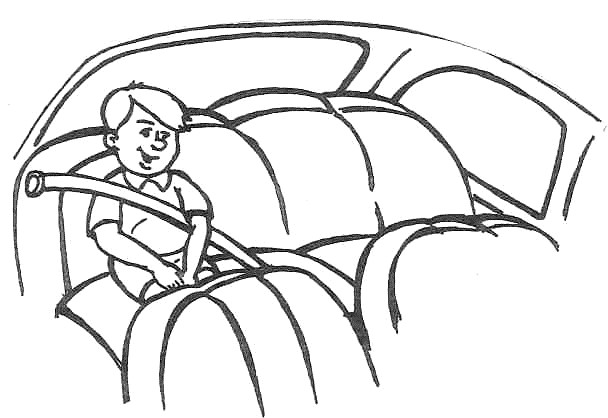 